Why Consumers Love Targeted Advertising Targeted advertising is more effective than other forms of marketing because of its psychological effects, research at Ohio State University has found. Consumers perceive targeted ads as a sign of their own sophistication and are more receptive to the message as a result. 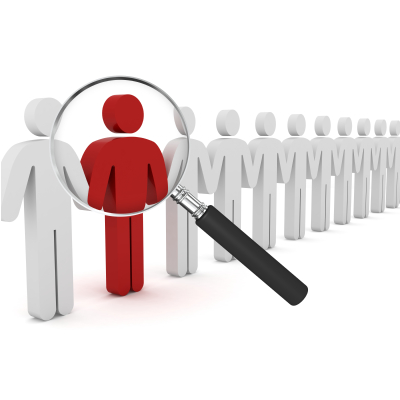 Harvard Business Review online 4/4/16https://hbr.org/2016/04/targeted-ads-dont-just-make-you-more-likely-to-buy-they-can-change-how-you-think-about-yourself